          POLISI DIOGELU’R                                    Insert club logo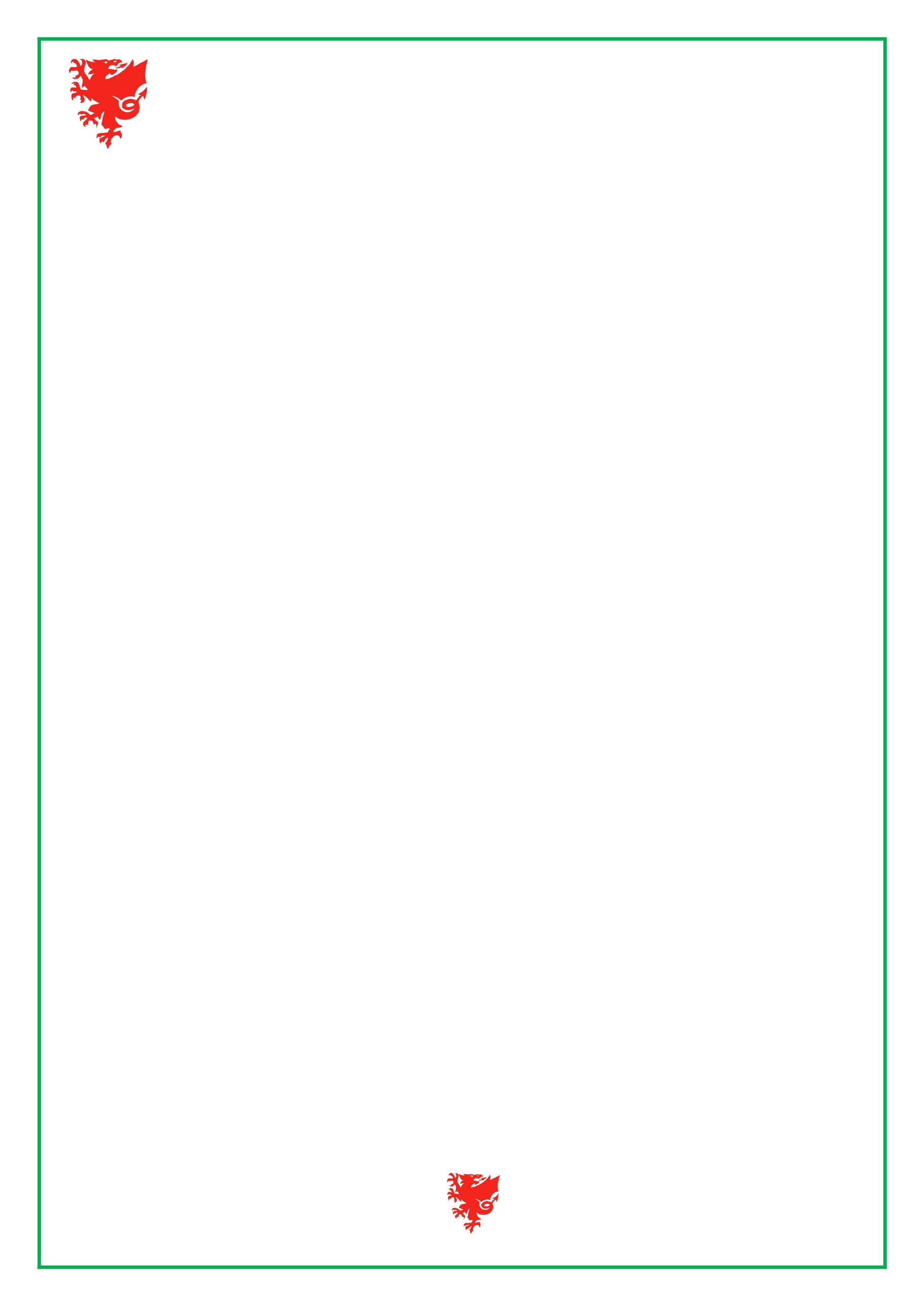 Cyflwyniadâ chyfrifoldeb cyfreithiol a moesol i ddiogelu lles pob plentyn sydd wedi ei roi yn ein gofal. Rydym wedi ymrwymo i weithio i ddarparu amgylchedd diogel a phrofiad pleserus i'n holl aelodau. Rydym yn cydnabod bod gan bob plentyn hawl i gael ei amddiffyn, ac mae'n rhaid i ni ystyried anghenion y rhai a allai fod yn arbennig o agored i niwed. Mae plentyn yn cael ei ddiffinio fel rhywun sydd o dan 18 oed.Egwyddornion AllweddolRhaid i les y plentyn fod yr ystyriaeth fwyaf bob amserCyfrifoldeb pawb yw sicrhau bod lles plant yn hollbwysig bob amserMae gan bob plentyn (waeth beth fo'i oedran, tarddiad ethnig, rhyw, hil, crefydd, cyfeiriadedd rhywiol, gallu neu anabledd) hawl i gael ei amddiffyn rhag cael ei gam-drinDylai pêl-droed fod yn hwyl, yn ddiogel ac yn brofiad positif i bob plentynBydd pob amheuaeth a honiad o gam-drin neu arfer gwael yn cael eu cymryd o ddifrif a bydd y clwb yn ymateb i hynny'n brydlon ac yn briodolCyfrifoldeb arbenigwyr Diogelu Plant yw penderfynu a oes cam-drin wedi digwydd ai peidio, ond mae rhoi gwybod am bryderon yn gyfrifoldeb i bawb. Mae'r egwyddorion hyn yn berthnasol i bawb mewn pêl-droed iau ac ieuenctid yng Nghymru, boed hynny mewn capasiti cyflogedig neu wirfoddol.RÔl y ClwbMae Clwb Pêl-droed ________________ yn deall bod ganddo rôl bwysig i'w chwarae wrth ddiogelu lles pob plentyn drwy ei warchod rhag pob math o gam-drin, gan gynnwys niwed corfforol, rhywiol neu emosiynol, ac esgeulustod neu fwlio. Yn y rôl hon byddwn yn rhoi diogelwch ac amddiffyniad priodol i blant a phobl ifanc wrth ofalu am y clwb ac yn dilyn y polisïau, gweithdrefnau ac arferion angenrheidiol yn ôl cyfarwyddyd Cymdeithas Bêl-droed Cymru (FAW).Rydym hefyd wedi penodi Swyddog Diogelu Clwb i helpu gyda'n cyfrifoldebau.Polisi, Gweithdrefnau ac ArferionByddwn ni'n sicrhau diogelwch ac amddiffyniad pob plentyn sy'n rhan o'r clwb drwy weithredu a chymeradwyo Polisi, Gweithdrefnau ac Arferion Diogelu'r FAW, sicrhau bod pawb sy'n gweithio yn y byd pêl-droed yn ymwybodol o'r polisi ac yn deall eu rhwymedigaethau o ran hynny.RecriwtioByddwn yn dilyn y gweithdrefnau recriwtio fel y cânt eu nodi ym Mholisi, Gweithdrefnau ac Arferion Diogelu'r FAW i sicrhau bod pob unigolyn sy'n gweithio ym maes pêl-droed yn cael ei recriwtio a'i benodi yn ôl canllawiau arfer gorau'r FAW, gan gynnwys:Datblygu swydd ddisgrifiad/proffil rôlGofyn am ddogfennau adnabodCyfarfod a sgwrsio ag ymgeisydd (ymgeiswyr). Os oes modd, cynhaliwch gyfweliadau cyn penodi  Gofyn am ddau eirda a mynd ar eu hôl (un gan gyflogwr blaenorol) cyn penodi Gwneud cais am archwiliad DBS manwl yn unol â chanllawiau CBDC. Os oes pryderon ynghylch priodoldeb unigolyn sy’n ymwneud â’r clwb ar hyn o bryd neu’n ceisio ymwneud â’r clwb, byddwn yn cael arweiniad gan Dîm Diogelu CBDC. Addysg a HyfforddiantByddwn yn sicrhau bod pawb sy’n gweithio gyda phlant mewn pêl-droed yn cael cefnogaeth, drwy addysg a hyfforddiant a fydd yn caniatáu i staff / gwirfoddolwyr ymateb yn wybodus a hyderus i faterion amddiffyn plant penodol yn ogystal â bod yn ymwybodol o ganllawiau arfer da gan CBDC a chadw atynt. Sefyllfa o YmddiriedaethByddwn yn gwneud pob hyfforddwr, swyddog a gwirfoddolwr yn ymwybodol o’r potensial ar gyfer datblygu perthynas o ymddiriedaeth rhyngddynt hwy a phobl ifanc a phobl sy’n agored i niwed, a’r canlyniadau sy’n rhan annatod o​i gam-drin y berthynas honno’n ddamweiniol neu’n fwriadol. Chwythu’r Chwiban Rydym yn cefnogi ac yn hyrwyddo Polisi Chwythu’r Chwiban CBDC, lle gall unrhyw oedolyn neu berson ifanc sydd â phryderon am gydweithiwr adrodd am y pryderon hyn i Dîm Diogelu CBDC, naill ai drwy ffonio 02920 435 830 neu ysgrifennu at Dîm Diogelu CBDC, 11/12 Neptune Court, Vanguard Way, Caerdydd, CF24 5PJ. Gwrth-Fwlio Mae’r clwb yn cydnabod ac yn cefnogi Polisi Gwrth-Fwlio CBDC. Nid yw bwlio o unrhyw fath yn cael ei dderbyn yn ein clwb a byddwn yn gweithio gyda’n gilydd i sicrhau ein bod yn mynd i’r afael â phob math o fwlio. Os bydd bwlio yn digwydd, dylai chwaraewyr a / neu rieni / gwarcheidwaid allu rhannu eu pryderon a chael sicrwydd y bydd bwlio yn cael sylw o ddifrif ac yn gyflym. Codau Ymddygiad Rydym wedi mabwysiadu Codau Ymddygiad CBDC fel rhan o’n hymrwymiad i hyrwyddo arfer da ac ymddygiad yn y clwb. Mae Codau Ymddygiad ar wahân ar gael ar gyfer Chwaraewyr, Rhieni a Hyfforddwyr, Rheolwyr a Gwirfoddolwyr. Bydd achosion o dorri rheolau yn cael sylw o dan Weithdrefnau Cwynion a Disgyblu’r Clwb a gall fod yn destun sancsiynau gan Gymdeithas Bêl-droed yr Ardal neu Gymdeithas Bêl-droed Cymru mewn amgylchiadau mwy difrifol. Swyddog Diogelu Clwb (SDC)Rydym wedi penodi SDC yn unol â phroffil rôl CBDC, a byddwn yn sicrhau ei fod yn mynychu’r holl fodiwlau presennol ac yn y dyfodol sy’n ofynnol gan CBDC er mwyn meithrin y sgiliau angenrheidiol i gyflawni ei rôl yn effeithiol. Y SDC yw’r pwynt cyswllt cyntaf ar gyfer holl aelodau’r clwb a rhieni / gwarcheidwaid ynghylch pryderon am les plentyn. Bydd y SDC yn gyfrifol am gyfeirio pryderon a chwarae rhan ragweithiol mewn codi ymwybyddiaeth o arfer gwael a cham-drin yn y clwb. Mae manylion yr unigolyn hwn wedi’u lleoli yma: Bydd Swyddog Diogelu’r Clwb yn cymryd pob cam priodol i sicrhau bod pawb yn y clwb yn gwybod pwy ydyw. Rhoi Gwybod am eich PryderonMae diogelu plant yn gyfrifoldeb i bawb. Os ydych chi’n poeni am blentyn, rhaid i chi roi gwybod am eich pryderon; dylid gwneud hyn i Swyddog Diogelu ein Clwb. Os yw’r pryder o natur fwy difrifol, fel cam-drin posibl, os yw hynny’n bosibl, rhowch wybod i Swyddog Diogelu’r Clwb, ac ewch ymlaen i gysylltu â’r Gwasanaethau Cymdeithasol neu’r Heddlu ar unwaith. Mae lles y plentyn yn hollbwysig. Gwnewch yn siŵr ei fod yn ddiogel ac os oes angen triniaeth feddygol, ewch ag ef i’r ysbyty neu ffoniwch ambiwlans a dywedwch wrth y meddyg bod hwn yn bryder amddiffyn plant. Os na fyddwch yn gallu cysylltu â Swyddog Diogelu ein Clwb neu mewn sefyllfa lle mae’r mater yn amlwg yn ddifrifol, cysylltwch â Swyddog Diogelu CBDC, yr Heddlu neu’r Gwasanaethau Cymdeithasol, neu’r NSPCC (manylion isod). Gwybodaeth BellachMae copi o Bolisi, Gweithdrefnau ac Arferion Diogelu CBDC i’w weld yn y dogfennau bag cit hefyd. Cyngor PellachI gael rhagor o gyngor ynghylch Polisi Diogelu CBDC neu unrhyw faterion diogelu posibl, cysylltwch ag un o’r canlynol: Swyddog Diogelu Ardal y Gymdeithas Bêl-droed 
(y manylion ar gael yn Llawlyfr y Gymdeithas Ardal)Tîm Diogelu CBDC: 02920 435830 / safeguarding@faw.co.ukLlinell Gymorth 24 Awr yr NSPCC: 0808 800 5000